HISTORIA25.05.2020Temat: To już znamy, powtarzamy – powtórzenie wiadomości z działu III -  „Wojny i upadek Rzeczypospolitej” __________________________________________________________________________________Zagadnienia: XVII wiek – stulecie wojen Tadeusz Kościuszko – dowódca powstania Józef Wybicki i hymn Polski Romuald Traugutt i powstanie stycznioweMaria Skłodowska – Curie – polska noblistka Do lekcji dołączone są zadania, które każdy uczeń otrzyma na swoją pocztę do samodzielnego wykonania.PRZYRODA26 V  wtorekNapisz do zeszytu:Temat: Warunki do życia na lądzie1.Dostęp do wody - ograniczony  s.1772.Temperatura – stale się zmienia   s1783.Na lądzie wieje wiatr    s.1794.W powietrzu jest więcej tlenu niż na lądzie (wymiana gazowa)   s.1795.Dostęp do światła  s.18028 V   czwartekNapisz do zeszytu:Temat: Poznajemy budowę lasu i panujące w nim warunki 1.Las ma budowę warstwową:   s.181-  ściółka leśna-  runo-  podszyt-  korony drzew2.Charakterystyka warunków panujących w lesie  - poszczególne warstwy  s.181-1843.Życie w lesie  s.1824.Przykładowe organizmy w warstwach  s.1835.Pospolite grzyby  s.1856.Zasady zachowywania się w lesie   s.186INFORMATYKAKlasa 4 - informatyka  od 25.05 do 29.05.2020Temat : Rysujemy i uzupełniamy tabelę.Otwórzcie pusty dokument Word. Wykorzystacie tu zakładki : Narzędzia główne , w sekcji czcionka :  ustawicie krój czcionki, jej rozmiar  np.12 , kolor.Wstawianie, w sekcji tabela rozwińcie listę i wybierzcie: wstaw tabelę ( 3x5).Wpiszcie do tabeli: Kolumna 1: l.p.   Kolumna 2: Pytanie      Kolumna 3: NazwaW każdej komórce tabeli (kursor na tabeli, kliknijcie prawym przyciskiem myszki, wybierzcie : wyrównanie komórek - wybierzcie z listy - małe okienka – wyrównaj do środka w poziomie )W kolumnie l.p. napiszcie kolejne numeryW kolumnie  Pytanie napiszcie: kolejno do dołu:najkrótsza rzeka w Polscenajmniejszy ssak na świecienajszybsze zwierzę na świecienajwiększe zwierzę na świecieW kolumnie : Nazwa wpiszcie nazwę zgodną z pytaniem ( odpowiedź na pytanie) .Zapisz jako tabela i wyślij jako załącznik mailem.Powodzenia !Czekam na maile: boniita1903@gmail.comNie zapomnij – zawsze piszemy w mailu kto jest autorem zadania.Ważna informacja : od poniedziałku  - 27.04. spotykamy się na Messengerze – proszę podzielić się po 5 osób  (włączamy kamerkę u góry strony).Proszę dołączyć do grupy: klasa4informatykaTechnika 4 Temat : Jak dbać o Ziemię?  Bardzo proszę o przeczytanie w podręczniku z techniki rozdziału  Jak dbać o Ziemię? str.64 - 67. Proszę o czytanie ze zrozumieniem , czyli spokojnie przeczytać nawet dwa razy, można  wykonać ćwiczenia / mogą pomóc opiekunowie/ następnie wykonać zadanie do przesłania na ocenę . zadanie jest właściwie plastyczne ,więc nie będzie trudne, ale trzeba mieć wiedzę na temat segregacji odpadów.Zadanie  - Proszę zaprojektować plakat popularyzujący segregowanie śmieci i odpadów - techniki plastyczne dowolne - najlepiej kredki, pisaki, / można  zastosować zdjęcia z gazet czy druku/Plakat charakteryzuje się tym ,że musi być hasło propagujące ten temat / np. Bądź eko- segreguj czy inne/ pamiętajcie o ładnej literze - to jest plakat ,a plakaty są zawsze pokazywane w miejscu publicznym , czyli muszą być bardzo estetyczne.Po wysłaniu do mnie pracy do oceny ,proszę prace przechowywać , wykonamy w przyszłym roku szkolnym wystawę / z nagrodami  / , ponieważ w piątej klasie temat ekologii jest w programie techniki. Można zobaczyć propozycje plakatów w internecie w wyszukiwarce w zakładce grafika / poproście dorosłych o pomoc/, ale proszę abyście sami zaprojektowali plakat A zatem do dzieła !  ufam że stworzycie piękne z mądrym przesłaniem plakaty, bo każdemu z nas zależy ,aby żyć na czystej planecie. PowodzeniaCzas na wykonanie  zadania  - 2 tygodnie.                  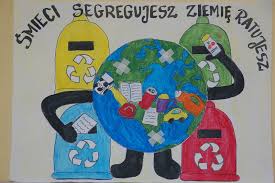 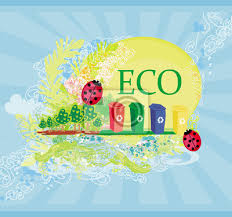 Plastyka  4Temat: Barwy ciepłe i zimne – ćwiczenie malarskie Witam. Bardzo proszę przeczytać rozdział w podręczniku z plastyki „ barwy ciepłe i zimne” str 33-34.Barwy ciepłe – czerwona, pomarańczowa, żółta i ich odcienie, (  jasne, ciemneBarwy zimne – zielona, niebieska, fioletowa i ich odcienieNastępnie proszę wykonać pracę plastyczną ( kredki, farby )  temat – „ kwiaty” lub do wyboru  - „ ptaki” ,ale tak aby malować w jednej tonacji kolorystycznej  wybranej przez siebie zimna albo ciepła …Czas wykonania – dwa tygodnie .proszę jak dotychczas o przesłanie zdjęć prac do oceny Dorotka_konie@op.pl    dziękuję i życzę owocnej twórczości. Marta Sroka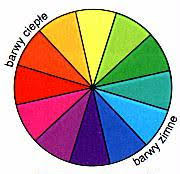 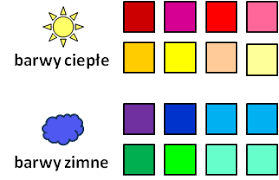 RELIGIATemat- Błogosławiony ks. Jan Balicki zbliża mnie do sakramentów. katecheza 33 str107Co Jan Paweł II w homilii na Krakowskich Błoniach w dn. 18 sierpnia 2002 powiedział o ks. Janie Balickim? str. 108Temat -Powtórzenie i utrwalenie wiadomości.Imię i nazwisko……………………………..                                     1.Uzupełnij brakujące słowa:O Bogu i Jego miłości mówi nam całe…………………………..Miejscem spotkania Boga z ludźmi były często …………,np. Horeb, Synaj. Miejscem obecności Boga był najpierw dla Narodu Wybranego ……………..Spotkania. Potem Naród Wybrany wybudował …………….….,która była miejscem szczególnej obecności Boga.3. Wskaż prawdziwe zdania, zakreślając słowo TAK:Biblia została napisana tylko przez człowieka.        TAKBiblia została napisana tylko przez Boga.               TAKBiblia została napisana i przez ludzi i przez Boga.  TAKBiblia została napisana przez autorów biblijnych.   TAK4. Uzupełnij schemat, wpisując w miejsce kropek liczbę ksiąg biblijnych: Pismo Święte (……..)Stary Testament (……..)                                     Nowy Testament (………)5.W podanych zdaniach wybierz i podkreśl prawidłową odpowiedź   :Pismo święte i Biblia to: nazwa tej samej księgi ,  to dwie różne książki.Stary Testament opisuje wydarzenia:  od stworzenia świata do czasów przed  narodzeniem Jezusa ,  życie Pana Jezusa.Biblia została napisana przez: Apostołów,  przez ludzi wybranych przez Pana Boga, którzy otrzymali dar natchnienia biblijnego. 6.Uzupełnij skróty ksiąg biblijnych /Ewangelii/Mt –Ewangelia według świętego Mateusza                  J - Ewangelia według………………………………Łk – Ewangelia według …………………………..7. Rozszyfruj  skrót biblijny według podanego wzoru: np.  Łk 2,3  Ewangelia według św. Łukasza rozdział drugi ,wers trzeci J 7,8………………………………………………………………………………………………….…………………………………………………………………………………………………………………………….Mt  15,11 ……………………………………………………………………………………………………………….……………………………………………………………………………………………………………….8. Wiemy, że Biblia to Księga religijna, pamiętając o tym przeczytaj uważnie poniższe zdania i podkreśl prawidłową odpowiedź:  Opis stworzenia świata odpowiada na pytanie:Jak Pan Bóg stworzył świat ?                                              TAK              NIE    Wszystko ,co stworzył Bóg jest dobre                      TAK               NIE Opis stworzenia świata odpowiada na pytanie                    KTO stworzył świat ?                                                    TAK                NIE  Pan Bóg stworzył świat z  niczego.                         TAK                NIE 9.Odszukaj w Biblii i przepisz  tekst: Mt 6,9      ………………………………………………………………………………………………………………..…………………………………..……………………………………………………………………………………………………………………………………………………………………………………………………………………………………………………………………………………………………………………………………………………………………………………………………………………………………………………………………